Муниципальное бюджетное общеобразовательное учреждение«Кадетская средняя общеобразовательная школа № 2»г. Рубцовска Алтайского края.Рубцовск, ул.Комсомольская, 21, тел. 5-06-82; 5-07-99,  тел/факс: 8 (385-57) 5-06-82, e-mail: kadet2@bk.ruИтоги реализации ФГОС ООО в 2018-2019 учебном году в МБОУ «Кадетская средняя общеобразовательная школа №2»	В 2018–2019 учебном году федеральный государственный образовательный стандарт основного общего образования (далее – ФГОС ООО) реализуется в 5-8 классах в штатном режиме и 9 классах в пилотном режиме. Все обучающиеся занимаются по общеобразовательной программе.Итоги реализации ФГОС ООО были подведены по следующим направлениям:Организационно-методическое обеспечение	Для реализации ФГОС ООО собрана вся необходимая нормативно-правовая база федерального, регионального и муниципального уровня, регламентирующая деятельность по  внедрению ФГОС ООО. Утверждена ООП ООО и учебный план на 2018-2019 учебный год, в котором учтены пожелания родителей обучающихся в части формируемой участниками образовательного процесса. Разработана оптимальная модель организации образовательного процесса, на основе интеграции урочной и внеурочной деятельности. Спроектированы рабочие программы в соответствии с требованиями ФГОС ООО.Методическая тема школы: «Повышение качества образования в условиях реализации ФГОС». Цель методической работы: повышение уровня профессиональной культуры учителя. На протяжении учебного года шло активное освещение и разъяснение концепции ФГОС общего образования. Был проведен круглый стол «Смысловое чтение как фундамент всех образовательных результатов, обозначенных во ФГОС»,  на котором были представлены разные технологии по работе с текстом в виде мастер-классов,  видео-фрагментов уроков с целью успешного  формирования метапредметных результатов. Для  совершенствования профессиональных компетентностей педагогов были   запланированы и проведены методические мероприятия:  заседания предметных ШМО по темам  «Технология проектирования современного урока», «Реализация ФГОС ООО. Проблемы, пути их решения»; семинары-практикумы «Технология проектирования современного урока», «Внеурочная деятельность по предмету как фактор развития потенциала одарённых учащихся», «Разработка индивидуальных  образовательных  маршрутов для обучающихся с особыми образовательными потребностями»;   «Диагностика сформированности УУД» (обмен опытом по разработке КИМ),   Проведены  методические совещания по вопросам «Планируемые образовательные результаты  ООП ООО», «Подготовка к введению  ФГОС СОО» продолжил работу практикум «Мой современный урок» в рамках реализации ФГОС.  Учителями используются следующие технологии обучения и формы организации современного урока на основе системно-деятельностного подхода: проектные технологии, технологии организации учебно-исследовательской деятельности, технологии уровневой дифференциации, обучения на основе учебных ситуаций, развития критического мышления. Педагоги активно участвуют в разработке методических материалов по вопросам реализации ФГОС основного общего образования. МБОУ Кадетская СОШ2 использует современные формы представления образовательных результатов учащихся, в том числе: портфель индивидуальных достижений и защиту творческих, проектных и исследовательских работ, выставки творческих работ.В 2018-2019 учебном году была проведена предварительная работа по подготовке с учащимися 8–х классов индивидуального исследовательского проекта. Были созданы группы, каждую из которых вел один учитель-предметник. В мае состоялась защита проектов, на которой были представлены проекты исследовательского и творческого характера. Данная работа выявила ряд проблем по работе над проектами: не все учащиеся умеют работать с источниками, делать презентации, анализировать результат. Учащиеся 9 класса защищали индивидуальный исследовательский проект в соответствии с требованиями ООП ООО. По результатам защиты можно сделать следующие выводы об уровнях сформированности навыков исследовательской деятельности: На базовом уровне у 17 человек, что составляет 50%, а у 17 человек – на повышенном уровне.Способность к самостоятельному приобретению знаний и решению проблем   сформирована у учащихся на повышенном уровне. Сформированность предметных знаний и способов действий – на базовом уровне, регулятивных действий – на повышенном уровне, сформированность коммуникативных действий – на базовом уровне. При работе с проектами в будущем учебном году руководителям следует обратить внимание на подготовку компьютерной презентации, текста сообщения для защиты. 2. Информационное обеспечение	 В МБОУ Кадетская СОШ 2  в условиях реализации  ФГОС основного общего образования, организовано   изучение мнения родителей (законных представителей обучающихся) по вопросам введения новых стандартов и внесения возможных дополнений в содержание основной образовательной программы, для этого проводятся различные анкетирования и опросы. Также в ОУ организовано   информирование родителей об итогах реализации ФГОС через сайт, на котором размещается вся необходимая информация, через общешкольные родительские собрания, классные собрания, где родителей информируют об образовательных достижениях обучающихся.   3.  Материально-техническое обеспечение образовательного учреждения в условиях введения ФГОС выдвигает требования к  оснащенности учебного процесса и оборудования учебных помещений. Школа имеет достаточное оснащение для реализации ФГОС ООО.   	Обучающиеся  обеспечены учебниками   по всем предметам учебного плана. Многие кабинеты оснащены компьютерным оборудованием, подключением к сети Интернет. Эффективно используется лабораторное оборудование кабинетов физики, химии,   кабинет нового оборудования.4. Психолого-педагогическое обеспечение	В МБОУ Кадетская СОШ 2 имеется педагог - психолог,  социальный педагог, т.е. школа полностью укомплектована специалистами, осуществляющими психолого-педагогическое сопровождение учащихся.5. Кадровое обеспечение 	МБОУ Кадетская СОШ 2  полностью укомплектована педагогическими кадрами. Образовательный процесс в 5-9-х классах осуществляют 14 учителей- предметников, из них: 9 имеют высшую квалификационную категорию, 5- первую квалификационную категорию.	Курсовую подготовку по ФГОС ООО прошли 14 чел, занимаются с обучающимися учебно-исследовательской и проектной деятельностью – 8 педагогов. Результаты реализации ФГОС  ООО  	С целью изучения мнения и степени удовлетворенности родителей (законных представителей) результатами ФГОС ООО, выявления трудностей (проблем) и  задач   на  следующий  учебный  год  было  проведено  анкетирование родителей.Результаты анкетирования родителей 5-9 классов (% удовлетворенности):Образовательный процесс в нашей школе направлен на развитие личности ребенка -92%Нас,  родителей,  в  достаточной  мере  информируют  о деятельности  школы,  о  процессе  реализации  ФГОС, разъясняют особенности – 90%  При принятии управленческих решений администрация школы учитывает мнения детей и родителей – 92%За  время  обучения  в  школе  ребенок  овладел  умением контролировать свои действия, учитывать ошибки при решении задач, оценивать результат работы – 84%  За время обучения в школе ребенок научился работать в группе,  общаться  с  одноклассниками  в  процессе учебно-познавательной деятельности – 89%  Я  удовлетворен  результатами  реализации  ФГОС  в нашей школе – 94%МОНИТОРИНГреализации ФГОС основного общего образования в МБОУ Кадетская СОШ2 за 2018-2019 учебный годМетапредметные результатыАнализ результатов комплексной контрольной работы позволяет сделать следующие выводы:1. Учащиеся в целом хорошо справились с комплексной работой, предметные и метапредметные результаты сформированы на базовом уровне.2. Включать в уроки задания, подобные тем, которые вызывали затруднения у учащихся с целью ликвидации выявленных пробелов. (Например, создание различных текстовых высказываний в соответствии с поставленной целью (аргументированный ответ на вопрос).3. Акцентировать внимание на заданиях, формирующих метапредметные результаты: умение работать по алгоритму, умение составлять суждения, высказывания, находить информацию в тексте, обобщать, классифицировать и сравнивать, устанавливать последовательность, составлять вопросы, дополнять недостающие данные.Предметные результаты5 классы6 классы7 классы8 классы 9 классы (пилотные)	На методических объединениях учителей-предметников проанализированы результаты мониторинговой работы, были выявлены типичные ошибки, допущенные обучающимися, а также спланирована работа по восполнению пробелов учеников по математике, русскому языку. 	Полученные  данные  использованы  для  осуществления  индивидуально-дифференцированного  подхода    при  обучении  в  5-9    классах, а также будут учтены педагогами при разработке рабочих программ по учебным предметам на 2019-2020 учебный год.  	В  следующем  учебном  году  школьным  МО  предстоит  серьезная  работа  по реальному улучшению качества знаний. Проблема состоит не только в том, чтобы вооружить учеников знаниями, но и в том, чтобы сформировать у них приемы, способы, умения учебно-познавательной деятельности, без которых усвоение  новых  знаний  невозможно.  Без  такой  целенаправленной  работы решить задачу успешной учебной подготовки каждого ученика практически невозможно.  Внеурочная деятельностьв 2017-2018 учебном  году обучающихся 5- 8 классахМБОУ Кадетская СОШ 2Согласно требованиям ФГОС ООО, внеурочная деятельность в МБОУ Кадетская  СОШ 2 организована по основным направлениям развития личности с учетом запросов родителей как основных заказчиков образовательных услуг, специфики образовательной деятельности, а также кадровых, финансовых и материально-технических возможностей школы в соответствии с нормативно-правовыми документами образовательного учреждения.  Выбор направлений, содержания и форм организации занятий, отличных от урочной системы обучения и направленных на развитие обучающихся 5-8 классов, был сформирован в начале учебного года с учётом пожеланий обучающихся и их родителей (законных представителей) на основе анкетирования и его последующего анализа. Занятия проводились  в соответствии с расписанием. В соответствии с Положением об организации внеурочной деятельности внеурочная деятельность в МБОУ Кадетская СОШ 2 организовывалась  по направлениям развития личности (спортивно-оздоровительное, духовно-нравственное, социальное, общеинтеллектуальное, общекультурное), в том числе через такие формы, как кружки, секции, круглые столы, семинары, школьные научные общества, олимпиады, конкурсы, соревнования, постановки, репетиции, выступления, проектно-исследовательскую деятельность, онлайн занятия и т.д.Спортивно-оздоровительное направление в целях физического развития учащихся, сохранения и укрепления здоровья, приобщения к самостоятельным занятиям физическими упражнениями представлено: секцией «Волейбол» для  5-8 классов  по 1 часу в неделю;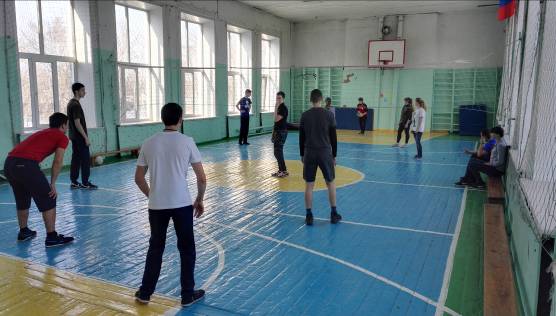 - занятиями в кружке «Дружина юных пожарных» для 7-8 классов – по 1 часу в неделю. Так же, в зависимости от предстоящих по плану соревнований, организовывались дополнительные занятия по различным видам спорта: футболу, подготовке к «Весёлым стартам», легкоатлетическому кроссу, легкоатлетическим эстафетам, подготовке к эстафете по пожарно-прикладному спорту. Учащиеся 5-8 классов принимали участие в различных спортивных соревнованиях, где показывали высокое мастерство, занимая призовые места. Так в декабре  команда ДЮП стала призёром городского творческого конкурса песни  «Мы юные пожарные  - горячие сердца» и городских соревнований  по пожарно-прикладному спорту. 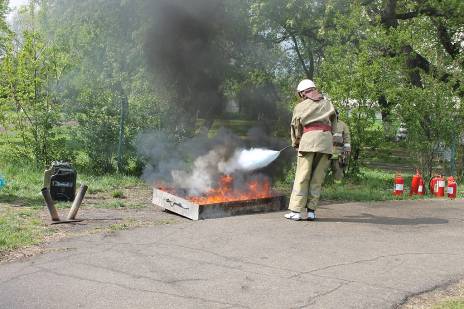 Значение внеклассной работы огромно: оно способствует повышению уровня двигательной активности детей, укреплению их здоровья, формированию здорового образа жизни и организует их досуг.Общекультурное направление было представлено занятиями в кружках «Юные инспектора дорожного движения» для 5-6 классов и. В рамках занятий по данному направлению ребята участвовали в тематических  постановках, репетициях, выступлениях, которые способствовали  приобщению к творчеству, овладению способами художественной деятельности, развитию индивидуальности, дарования и творческих способностей.В ходе реализации программы, принимая участие в конкурсных и игровых мероприятиях, ребята научились:- быть на дороге более спокойными, внимательными и рассудительными;- оказать первую помощь пострадавшему;- узнавать виды дорожных знаков, их назначения.- ездить более профессионально на велосипеде, выполнять разные фигуры;- правилам езды на велосипеде.- находить наиболее безопасный путь из школы домой;- правильно переходить дорогу;- правильному переходу дороги при высадке из транспортного средства;- правилам безопасного поведения на улицах и дорогах, в транспорте;- где можно и где нельзя играть на улице;- правильно распознавать основные дорожные знаки и дорожную разметку;- как правильно пользоваться аптечкой;- правилам оказания первой помощи пострадавшим в ДТП;- правилам транспортировки пострадавших и многому другому.     В этом учебном году команда юных инспекторов движения стала призёром городских соревнований - «Безопасное колесо». 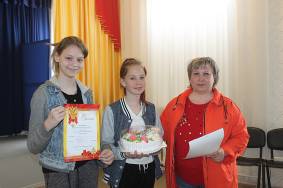 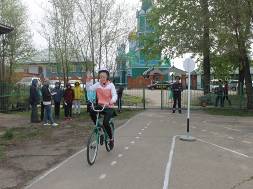 Общеинтеллектуальное направление представлено занятиями курса «Финансовая грамотность» для учащихся 5-8 классов по 1 часу в неделю, а также конкурсами, олимпиадами, турнирами, соревнованиями; семинарами, конференциями; исследовательскими практиками, проектной деятельностью, способствующими  раскрытию и реализации познавательных способностей учащихся. Занятия по данному направлению способствовали формированию и развитию логического мышления, пространственного воображения, расширению кругозора, развитию памяти, внимания, творческого воображения.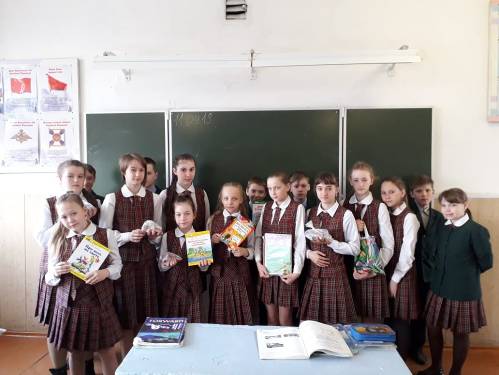 Социальное направление представлено кружком «Все цвета, кроме чёрного» (5-7 кл. по 1 ч.), целью которых является формирование личности, способной полноценно жить в современном обществе и быть максимально полезной в нём. На занятиях закладывались основы социальной активности личности, проявляющей интерес к трудовой деятельности, самостоятельности, уважение к людям труда и культуры, другие ценные качества, способствующие усвоению требований жизни и утверждения в ней.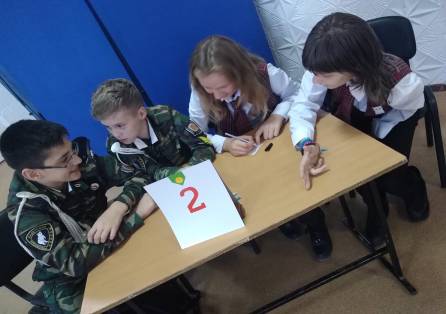 Духовно-нравственное направление в целях развития и становления личности школьника, способного сознательно выстраивать отношение к себе, своей семье, обществу, Отечеству на основе нравственных идеалов и привития норм нравственного поведения, уважения к традициям и истории русского народа, представлено циклом классных часов в 5-8 классах (по 1 часу в неделю).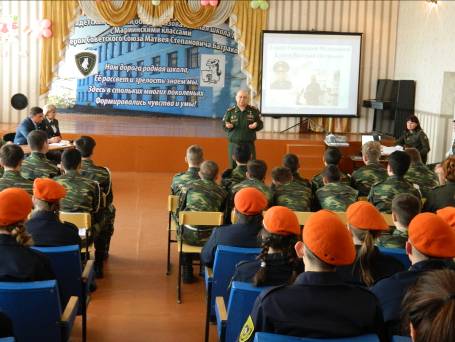 В течение 2018-2019 учебного года  через данное направление педагогами реализовывались следующие задачи:-воспитание патриотических чувств: любви к своему городу, к своей Родине, её историческому прошлому и традициям;-формирование обоснованного поведения в социальной среде и потребности участвовать в разнообразной поисковой, творческой созидательной деятельности в социуме;-развитие  чувства сопричастности к жизни общества;-формирование  личностные качества культурного человека - доброты, терпимости, ответственности, патриотизма;-создание условий для развития познавательных процессов, развития речи, эмоциональной сферы и творческих способностей.Классные руководители  использовали  на занятиях разные формы работы: уроки Мужества,  беседы, встречи с интересными людьми, оформление папок с работами учащихся, защита учащимися своих проектов,  участие в муниципальных и школьных конкурсах,  участие  в социальных акциях.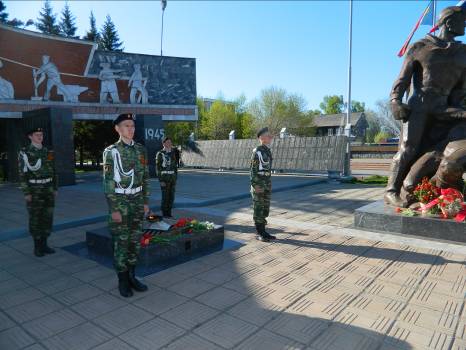 Информирование обучающихся, их родителей и широкой общественности об организации внеурочной деятельности в школе осуществлялось следующим образом: расписание занятий внеурочной деятельности – информационный стенд в коридоре, официальный сайт школы;график индивидуальной занятости учащихся – аналитическая папка классного руководителя, дневник учащегося;открытые программные мероприятия - информационный стенд в коридоре, официальный сайт школы.Внеурочную деятельность в 2018-2019 учебном году для учащихся 5-8 классов осуществляли 10 сотрудниками  школы, координирующую роль выполняла заместитель директора по ВР Ионина Л.В.. Учителя, реализующие ФГОС ООО в части внеурочной деятельности, были своевременно обеспечены нормативно-методическими материалами, что способствовало их методической готовности к внеурочной деятельности.В связи с вышесказанным, можно охарактеризовать реализованную в 2018-2019 учебном году модель организации внеурочной деятельности как оптимизационную модель с элементами модели дополнительного образования. Охват учащихся программами ВУДУчащиеся посещают кружки и секции на базе МБОУ Кадетская СОШ 2. При этом охват учащихся  – 100%.Организация занятий в рамках внеурочной деятельности в 5-8 классах предполагала объединение учащихся в смешанные группы, состоящих из учащихся разных классов одной параллели.Согласно Положению о внеурочной деятельности МБОУ Кадетская СОШ2 ВУД включает в себя следующие формы:экскурсии;кружки;секции;круглые столы;конференции; семинары;диспуты;олимпиады; соревнования;постановки, репетиции, выступления;поисковая и проектно-исследовательская деятельность;общественно-полезные практики;индивидуальные занятия, индивидуальные и групповые консультации (в том числе дистанционные) учителя с детьми различных категорий: требующих психологической поддержки,  одарёнными детьми и т.д.В ходе тематического контроля посещены внеурочные занятия у всех учителей. Следует отметить, что каждый из организаторов внеурочной занятости детей строил работу, отличную от урочной системы: детям предоставлялась возможность перемещаться в свободном пространстве, общаться друг с другом, проявлять смекалку и творчество, приобретать навыки через игру, экскурсии, наблюдения, соревнования и конкурсы. Практически все программы внеурочной деятельности были нацелены на достижение результатов первого уровня – приобретение социальных знаний, что обусловлено возрастом обучающихся. Это не только возможность выхода на новый образовательный результат (в части предметных результатов они приобретали опыт творческой деятельности; в части метапредметных результатов –  использование и решение проблем в реальных жизненных ситуациях; в части личностных результатов – интересы, мотивации, толерантность), но и конкретные достижения:Аналитические исследования степени удовлетворенности обучающихся и их родителей организацией внеурочной деятельности свидетельствовали о том, что большинство обучающихся не испытывают психоэмоциональных затруднений на занятиях внеурочной деятельностью. Родители обучающихся, в целом, (97%) отзывались положительно об организации занятий внеурочной деятельности.    В течение учебного года образовательное учреждение привлекало родителей к оцениванию таких продуктов внеурочной деятельности как тематические проекты, творческие выступления, выставки рисунков и поделок. Итоговые и самые значимые результаты внеурочной деятельности представлены родителям во время проведения отчётных концертов и праздников, через организацию выставок и защиту проектов. Учителя, организующие занятия внеурочной деятельностью, отметили, что при подготовке к данным занятиям требуются новые знания, новые технологии и т.д.ВыводыПятый год реализации ФГОС   ООО  показал  следующие положительные результаты: Педагоги школы проектируют и проводят  уроки на основе системно-деятельностного подхода.Большинство обучающихся вовлечено в проектную деятельность.87% родителей удовлетворены реализацией ФГОС ООО.Модель организации внеурочной деятельности разработана с учётом запросов родителей, как основных заказчиков образовательных услуг, и конкретной образовательной ситуации, сложившейся в школе. Аналитические исследования степени удовлетворенности обучающихся и их родителей организацией внеурочной деятельности свидетельствуют о том, что большинство обучающихся и их родителей отзываются положительно об организации занятий внеурочной деятельности.Вместе с тем существуют определенные проблемы: 1. Проблемы  в  части  реализации  требований  ФГОС  к результатам освоения ООП:- слабое  развитие  индивидуального  подхода  в  образовательной деятельности;- неготовность  к  переходу  на  новую  систему  оценивания  результатов образовательных  достижений  учеников  (контрольно-оценочная деятельность остается полем деятельности лишь педагога, учащиеся не стали  субъектами  контрольно-оценочной  деятельности,  которая является важным компонентом учебной деятельности);2. Проблемы материально-технического оснащения при реализации ООП: недостаточное  обеспечение  материально-технической  базы    в соответствии  с  требованиями  ФГОС  (каждый кабинет необходимо подключить к локальной   сети;    недостаточно оснащены  кабинеты:  географии,  истории,  математики, требуется компьютерное оборудование для оснащения рабочего места учителя);3. Проблемы, которые   вытекают  из  неготовности  педагога  к реализации  ФГОС  с  позиции  выполнения  его  требований   к результатам,  структуре  программы,  к  условиям образовательного  процесса.	 Для успешной реализации ФГОС ООО необходимо:1.Продолжить оснащение учебных кабинетов необходимым оборудованием в соответствии с требованиями ФГОС ООО.2.Продолжить обмен опытом между учителями школы по вопросам использования системно-деятельностного подхода через семинары и мастер-классы.3.Продолжить формирование электронных ресурсов для обеспечения деятельности учителей основной школы.4. Повысить качество проектных работ через включение   факультативного курса «Основы научно-исследовательской и проектной деятельности», через проведение методического семинара и обмена опыта учителей по вопросам организации проектной деятельности.5. Повышать рост профессионализма учителей в соответствии с критериями, заданными ФГОС, централизованными формами повышения квалификации. 6. Совершенствовать инструментарий оценивания качества соответствия структуры и содержания ООП и качества условий реализации ООП.7. Совершенствовать технологии оценивания универсальных учебных действий через создание модели «Мониторинг метапредметных результатов». Включить в практику работы школы мониторинг, который позволит отслеживать коммуникативные, регулятивные и личностные результаты.8.Совершенствовать модели внеурочной деятельности в основной школе.Директор МБОУ Кадетская СОШ2                            Мерс Г.Н.Параллель   5                    Общее количество обучающихся    33(чел.)Параллель   5                    Общее количество обучающихся    33(чел.)Параллель   5                    Общее количество обучающихся    33(чел.)Параллель   5                    Общее количество обучающихся    33(чел.)Параллель   5                    Общее количество обучающихся    33(чел.)Параллель   5                    Общее количество обучающихся    33(чел.)очень низкий, чел.низкий, чел.средний (допустимый), чел.выше среднего (базовый), чел.повышенный, чел.высокий, чел.0821303%24%63%9%Параллель   6                    Общее количество обучающихся  39 (чел.)Параллель   6                    Общее количество обучающихся  39 (чел.)Параллель   6                    Общее количество обучающихся  39 (чел.)Параллель   6                    Общее количество обучающихся  39 (чел.)Параллель   6                    Общее количество обучающихся  39 (чел.)Параллель   6                    Общее количество обучающихся  39 (чел.)очень низкий, чел.низкий, чел.средний (допустимый), чел.выше среднего (базовый), чел.повышенный, чел.высокий, чел.26 28305%15%74%7%Параллель   7                    Общее количество обучающихся  49(чел.)Параллель   7                    Общее количество обучающихся  49(чел.)Параллель   7                    Общее количество обучающихся  49(чел.)Параллель   7                    Общее количество обучающихся  49(чел.)Параллель   7                    Общее количество обучающихся  49(чел.)Параллель   7                    Общее количество обучающихся  49(чел.)очень низкий, чел.низкий, чел.средний (допустимый), чел.выше среднего (базовый), чел.повышенный, чел.высокий, чел.0 8356016%71%19%12%Параллель    8                       Общее количество обучающихся  33 (чел.)Параллель    8                       Общее количество обучающихся  33 (чел.)Параллель    8                       Общее количество обучающихся  33 (чел.)Параллель    8                       Общее количество обучающихся  33 (чел.)Параллель    8                       Общее количество обучающихся  33 (чел.)Параллель    8                       Общее количество обучающихся  33 (чел.)очень низкий, чел.низкий, чел.средний (допустимый), чел.выше среднего (базовый), чел.повышенный, чел.высокий, чел.009195027%58%15%Параллель    9                     Общее количество обучающихся  32 (чел.)Параллель    9                     Общее количество обучающихся  32 (чел.)Параллель    9                     Общее количество обучающихся  32 (чел.)Параллель    9                     Общее количество обучающихся  32 (чел.)Параллель    9                     Общее количество обучающихся  32 (чел.)Параллель    9                     Общее количество обучающихся  32 (чел.)очень низкий, чел.низкий, чел.средний (допустимый), чел.выше среднего (базовый), чел.повышенный, чел.высокий, чел.0 226406%81%13%Средний балл учеников 5 классов по годовым итоговым контрольным работам по предметам (по итогам 2018-2019 уч.г.)Средний балл учеников 5 классов по годовым итоговым контрольным работам по предметам (по итогам 2018-2019 уч.г.)Средний балл учеников 5 классов по годовым итоговым контрольным работам по предметам (по итогам 2018-2019 уч.г.)Средний балл учеников 5 классов по годовым итоговым контрольным работам по предметам (по итогам 2018-2019 уч.г.)русский языкматематикабиологияистория3,6 3,8 3,6 3,6Средний балл учеников 5 классов по годовым итоговым контрольным работам по предметам (по итогам 2017-2018 уч.г.)Средний балл учеников 5 классов по годовым итоговым контрольным работам по предметам (по итогам 2017-2018 уч.г.)Средний балл учеников 5 классов по годовым итоговым контрольным работам по предметам (по итогам 2017-2018 уч.г.)Средний балл учеников 5 классов по годовым итоговым контрольным работам по предметам (по итогам 2017-2018 уч.г.)Средний балл учеников 6 классов по годовым итоговым контрольным работам по предметам (по итогам 2018-2019 уч.г.)Средний балл учеников 6 классов по годовым итоговым контрольным работам по предметам (по итогам 2018-2019 уч.г.)Средний балл учеников 6 классов по годовым итоговым контрольным работам по предметам (по итогам 2018-2019 уч.г.)Средний балл учеников 6 классов по годовым итоговым контрольным работам по предметам (по итогам 2018-2019 уч.г.)русский языкматематикабиологияисториярусский языкматематикабиологияистория3,3 3,5 3,3 2,9  3,33,2  3,4 3,5Средний балл учеников 6 классов по годовым итоговым контрольным работам по предметам (по итогам 2017-2018 уч.г.)Средний балл учеников 6 классов по годовым итоговым контрольным работам по предметам (по итогам 2017-2018 уч.г.)Средний балл учеников 6 классов по годовым итоговым контрольным работам по предметам (по итогам 2017-2018 уч.г.)Средний балл учеников 6 классов по годовым итоговым контрольным работам по предметам (по итогам 2017-2018 уч.г.)Средний балл учеников 7 классов по годовым итоговым контрольным работам по предметам (по итогам 2018-2019 уч.г.)Средний балл учеников 7 классов по годовым итоговым контрольным работам по предметам (по итогам 2018-2019 уч.г.)Средний балл учеников 7 классов по годовым итоговым контрольным работам по предметам (по итогам 2018-2019 уч.г.)Средний балл учеников 7 классов по годовым итоговым контрольным работам по предметам (по итогам 2018-2019 уч.г.)русский языкматематикабиологияисториярусский языкматематикабиологияистория 3,63,3 3,3 3,3 3 3,3 3,6  3,7Средний балл учеников 7 классов по годовым итоговым контрольным работам по предметам (по итогам 2017-2018 уч.г.)Средний балл учеников 7 классов по годовым итоговым контрольным работам по предметам (по итогам 2017-2018 уч.г.)Средний балл учеников 7 классов по годовым итоговым контрольным работам по предметам (по итогам 2017-2018 уч.г.)Средний балл учеников 7 классов по годовым итоговым контрольным работам по предметам (по итогам 2017-2018 уч.г.)Средний балл учеников 8 классов по годовым итоговым контрольным работам по предметам (по итогам 2018-2019 уч.г.)Средний балл учеников 8 классов по годовым итоговым контрольным работам по предметам (по итогам 2018-2019 уч.г.)Средний балл учеников 8 классов по годовым итоговым контрольным работам по предметам (по итогам 2018-2019 уч.г.)Средний балл учеников 8 классов по годовым итоговым контрольным работам по предметам (по итогам 2018-2019 уч.г.)русский языкматематикабиологияисториярусский языкматематикабиологияистория 3,83,5 3,3 3,43,4 3,2  3,43 Средний балл учеников 8 классов по годовым итоговым контрольным работам по предметам (по итогам 2017-2018 уч.г.)Средний балл учеников 8 классов по годовым итоговым контрольным работам по предметам (по итогам 2017-2018 уч.г.)Средний балл учеников 8 классов по годовым итоговым контрольным работам по предметам (по итогам 2017-2018 уч.г.)Средний балл учеников 8 классов по годовым итоговым контрольным работам по предметам (по итогам 2017-2018 уч.г.)Средний балл учеников 9 классов по годовым итоговым контрольным работам по предметам (по итогам 2018-2019 уч.г.)Средний балл учеников 9 классов по годовым итоговым контрольным работам по предметам (по итогам 2018-2019 уч.г.)Средний балл учеников 9 классов по годовым итоговым контрольным работам по предметам (по итогам 2018-2019 уч.г.)Средний балл учеников 9 классов по годовым итоговым контрольным работам по предметам (по итогам 2018-2019 уч.г.)русский языкматематикабиологияисториярусский языкматематикабиологияистория3,3  3,1 3,23,1 3,32,933,1Количество общеобразовательных организаций, которые при подведении итогов
реализации ФГОС обеспечилиКоличество общеобразовательных организаций, которые при подведении итогов
реализации ФГОС обеспечилиКоличество общеобразовательных организаций, которые при подведении итогов
реализации ФГОС обеспечилиКоличество общеобразовательных организаций, которые при подведении итогов
реализации ФГОС обеспечилиКоличество общеобразовательных организаций, которые при подведении итогов
реализации ФГОС обеспечилиУчастие родительской общественностиОценку метапредметных результатов через групповой проектОрганизовали анкетирование родителей (законных представителей)Разработку и размещение на школьном сайте информационных продуктовПредставление общественности результатов реализации ФГОС (указать ссылку)1. При формировании плана внеурочной деятельности 2. При оценке Групповые проекты выполняли  учащиеся 8-хклассовАнкетирование родителей 5-9 классов «Результаты реализации ФГОС ООО» 